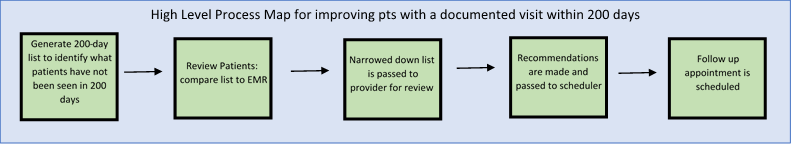 Step 1Step 2Step 3Step 4Step 5How many patients are listed as NOT having a visit documented in the registry? Are there any observations or learning opportunities for process step 1?How many patients had a visit but the data wasn’t captured in the registry? How many patients have a visit scheduled, however, the visit haven’t occurred yet?How many patients did not have a visit but are being seen in infusion?Are there any observations or learning opportunities for Process Step 2?How many patients are lost to follow up, transferred to adult/ another clinic and should be deactivated? How many patients are away at college?How many patients were hospitalized resulting in a lack of appointment?Are there any observations or learning opportunities for process step 3?How many patients do not have a visit scheduled and require one?How many patients should be deactivated?How many patients do not have a recommendation for follow up care?Are there any observations or learning opportunities for process step 4?How many patients were unable to reach (did not have a working phone number, wrong number voicemail full, unable to leave message)?How many patients were left a message?How many patients were sent an alternative message?Patient Portal:Letter in the Mail:Other:How many patients are listed as NOT having a visit documented in the registry? Are there any observations or learning opportunities for process step 1?How many patients had a visit but the data wasn’t captured in the registry? How many patients have a visit scheduled, however, the visit haven’t occurred yet?How many patients did not have a visit but are being seen in infusion?Are there any observations or learning opportunities for Process Step 2?How many patients are lost to follow up, transferred to adult/ another clinic and should be deactivated? How many patients are away at college?How many patients were hospitalized resulting in a lack of appointment?Are there any observations or learning opportunities for process step 3?How many patients were contacted but refused the appointment?Feeling well:Timing isn’t right for the family:Do not have calendar in front of them: Insurance coverage:Transportation challenges:Other:How many patients successfully had a visit scheduled?How are you documenting that the patients were contacted and the appointment was made?Are there any observations or learning opportunities for process step 5?How many patients were contacted but refused the appointment?Feeling well:Timing isn’t right for the family:Do not have calendar in front of them: Insurance coverage:Transportation challenges:Other:How many patients successfully had a visit scheduled?How are you documenting that the patients were contacted and the appointment was made?Are there any observations or learning opportunities for process step 5?